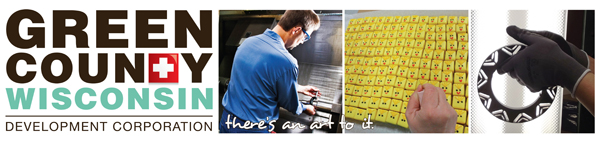 OUTSTANDING BUSINESS OF THE YEAR AWARD,ENTREPRENEURIAL SPIRIT AWARD &RICHARD B. SCHMIED LEADERSHIP AWARD NOMINATION FORMThe Outstanding Business of the Year Award – honors an existing business that has demonstrated outstanding commitment to the county’s economic growth through innovation, job creation, new investment, and/or extraordinary long-time interest in supporting others in business.The Entrepreneurial Spirit Award – honors an entrepreneur who leads the way for their business, demonstrating a growth mindset, a strong work ethic, a willingness to learn and find solutions to challenges, and a hunger for opportunity. The Richard B. Schmied Leadership Award  – commemorates Richard B. Schmied, remembered for the characteristics of leadership he exhibited.  The winner of the award exemplifies the character of a true leader.Nomination for: (Check one) Outstanding Business of the Year Entrepreneurial Spirit Award Richard B. Schmied Leadership AwardName of Nominated Business/Individual: Address:  Phone  	Email:  Reason(s) for nomination:  (Please attach a separate sheet if necessary) Nominated by:Name:    	   Phone:  Organization:     		     Email                 Please fill out a separate form for each nomination and return to: Green County Development Corporation, 1016 16th Avenue, Monroe, WI 53566 or email them to gcdc@tds.net no later than TUESDAY, SEPT. 6, 2022.The GCDC Executive Committee will consider the nominations and select the recipients, which will be announced at the Annual Dinner event on the evening of Feb. 25, 2020 at Turner Hall in Monroe.